Imiona dla dziewczynek. Jak wybrać?Czekacie na swoją upragnioną córeczkę? Szukacie idealnego imienia dla niej? Sprawdźcie ranking <strong>imion dla dziewczynek</strong>, w którym sprawdzicie, które z nich cieszą się największą popularnością. Dzięki takim statystykom ten wybór będzie łatwiejszy! Czym się kierować przy doborze imion? Podpowiadamy!Jakie imiona dla dziewczynek są popularne w 2021?W Polsce bardzo popularne stały się imiona dla dziewczynek takie jak Zuzanna, Julia, Maja, Zosia, czy Hania. Często tez można spotkać takie imiona jak Maja, Lena - 5446, Alicja, czy Oliwia i Laura. Maria jest na 10 miejscu w rankingu najpopularniejszych imion w 2019 roku. Czy ten trend pozostanie?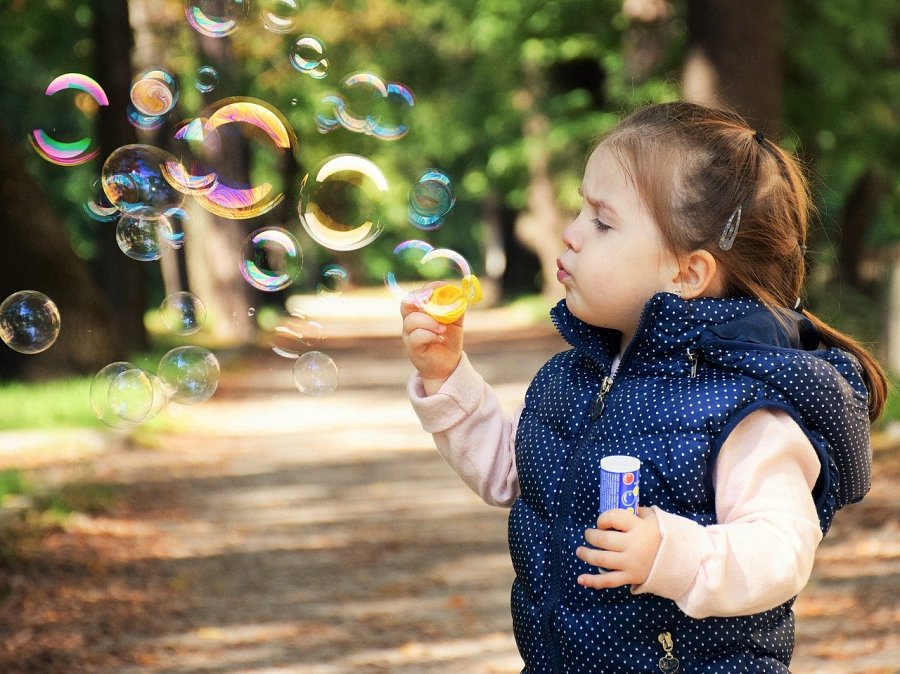 Imiona dla dziewczynek - popularne lub mniej znane?Imiona dla dziewczynek bardzo popularne, które często są używane, mogą oznaczać problemy w życiu dziecka. Kilka tych samych imion w klasie może być problematyczne. Warto się zastanowić, czy pozostawić "modę na imiona" i wybrać coś oryginalniejszego. Jednak warto pamiętać o umiarze. Bardzo oryginalne imię dla dziecka, może sprawić, że będzie się czuć nieswojo wśród rówieśników.Znaczenia imion przy doborze dla dzieckaWarto przeczytać co oznaczają imiona dla dziewczynek i jakie niosą przesłanie i tym się zasugerować. Warto brać to z przymrużeniem oka, jednak może być pomocne przy dużych dylematach i sporach!